Консультация для родителей«Речевое развитие ребенка 5–6 лет»                       Подготовила: Фролова В.Б., воспитатель логопедической группы МБДОУ «Детский сад №8 комбинированного вида»Ребенок не рождается со сложившейся речью. Нельзя однозначно ответить на вопрос о том, когда и каким образом малыш овладевает умением говорить – правильно и четко произносить звуки, связывать между собой слова, изменяя их в роде, числе, падеже, строить разной сложности предложения, связно, последовательно излагать свои мысли. Овладение речью - это сложный, многосторонний  психический процесс: её появление и дальнейшее развитие зависят от многих факторов.Речь начинает формироваться лишь тогда, когда головной мозг, слух, артикуляционный аппарат ребенка достигнут определенного уровня  развития.  Но, имея даже достаточно развитой речевой аппарат, сформированный мозг, хороший физический слух, ребенок без речевого окружения никогда не заговорит. Чтобы у него появилась, а в дальнейшем и правильно развивалась речь, нужна речевая среда. Однако и этого еще недостаточно. Важно, чтобы у ребенка появилась потребность пользоваться речью как основным способом общения со сверстниками, близкими.           Речь включает в себя несколько составляющих сторон: фонематическую (звуковая культура), лексическую, грамматический строй, связную речь.                                      В федеральном государственном образовательном стандарте дошкольного образования (ФГОС ДО) речевое развитие выделено в отдельную образовательную область. Стандарт определяет речевое развитие следующим образом: «Речевое развитие включает овладение речью как средством общения и культуры; обогащение активного словаря; развитие связной, грамматически правильной диалогической и монологической речи; развитие речевого творчества; развитие звуковой и интонационной культуры речи, фонематического слуха, знакомство с книжной культурой, детской литературой, понимание на слух текстов различных жанров детской литературы; формирование звуковой аналитико-синтетической активности как предпосылки обучения грамоте».Речь ребенка в 5-6 лет: нормыВ норме ребенок 5-6 лет имеет богатый словарный запас (до 2500-3000 слов), может придумать рассказ по картинке или на заданную тему, пересказать услышанное (не всегда точно). Активно используются обобщающие слова (цветы, деревья, животные и так далее), в предложениях встречаются все части речи (существительное, прилагательное, глагол, числительные, местоимения, союзы, предлоги, частицы, междометия, наречие, а также причастные и деепричастные обороты).Ребенок часто проговаривает действия или мысли персонажей во время игры, а также начинает задумываться над своей речью, может придумывать «свои» слова. В этом возрасте дети быстро запоминают и рассказывают стихи, рассказы. Речь становится похожа на речь взрослого человека. Но дети могут иногда допускать ошибки, особенно, при склонении существительных по падежам и числам, неверно употреблять предлоги, неправильно ставить ударения. Ближе к шести годам ребенок правильно произносит все звуки, в том числе «сложные» [р], [л]. Дошкольник осваивает такие средства выразительности речи, как интонации, темп, громкость. Он умеет говорить шепотом или громко, с ускорением или замедлением.Надо сказать, что словарный запас и грамматика речи детей 5-6 лет полностью зависят от воспитания и от стараний взрослых в предыдущие периоды. Если вы регулярно занимались и занимаетесь с ребенком, читаете ему книжки, много разговариваете, то, скорее всего, речевое развитие вашего ребенка шестого года жизни будет в норме. Давайте проверим?Диагностика речевого развития детей 5 летПроверьте!Может ли ребенок развернуто описать предмет или определить предмет по перечисленным признакам, подбирать синонимы? Например, круглый, красный, резиновый – «мяч».Умеет ли контролировать громкость голоса, замедлять или ускорять темп речи?Как ребенок отвечает на ваши открытые (!) вопросы: кратко и сухо или развернуто, логично и эмоционально? Например, вопрос «Что тебе особенно понравилось и запомнилось в зоопарке?» – «Всё» (краткий ответ), «Как плавал бегемот, олень кушал траву и бегал с оленятами…» (развернутый ответ)Составляет ли по картинке рассказ?Какие ошибки обычно допускает в речи ребенок? Особенно обратите внимание на согласование существительных (в роде, числе, падеже), ударение. Например, ребенок может говорить: «много окнов» (вместо «много окон»)Все ли звуки ребенок произносит правильно?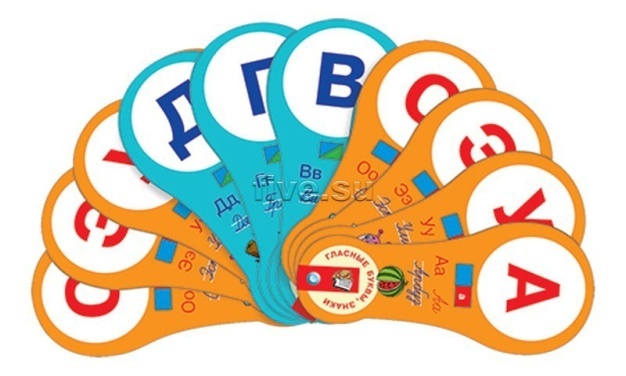 Возможно, вы заметили, что, отвечая на наши вопросы, ребенок допускает недочеты. Не стоит расстраиваться, у вас еще есть время (до школы), чтобы всё исправить, а мы подскажем, какие упражнения лучше всего помогут подтянуть речевой уровень. Эти упражнения не будут лишними и для дошкольника, который полностью соответствует возрастной норме.Как развивать речь у ребенка 5-6 лет?Основная задача родителей на возрастном этапе ребенка 5-6 лет – развивать связную, логичную речь. Для этого необходимо расширять словарный запас (включать в обиход эпитеты, сравнения, синонимы, антонимы), развивать умение точно и логично пересказывать сюжет, формировать грамотную речь (особенно, правильное склонение по числам, падежам, ударение, уместное употребление предлогов).В этом вам помогут следующие упражнения:Подбираем синонимы. Назовите любое слово (например, «веселый») и спросите ребенка: «Как можно назвать по-другому?» (радостный, в хорошем настроении). Если ребенок затрудняется с ответом, подскажите.Подбираем антонимы. Назовите слово и попросите сказать противоположное по смыслу. Таким образом тренируйте существительные, прилагательные, глаголы и другие части речи (например, холод – жара, легкий-тяжелый, открыли-закрыли).Классифицируем предметы по определенным признакам. Попросите перечислить каким бывает, например, шкаф (большой, прямоугольный, деревянный, белый, вместительный, широкий, узкий, зеркальный). Попросите назвать предметы, которые могут быть сладкими (конфета, фрукт, вата, сон). Часто дети 5-6 лет в речи используют обобщающие слова (например, цветок вместо тюльпана), тренируйте ребенка точно определять предмет (например, ель, тополь вместо «дерево»)«Угадай-ка». Вы называете признаки предмета, а задача ребенка- угадать, что вы загадали. Например, круглый, большой, полосатый, зеленый, съедобный, вкусный – «арбуз»Упражнения на грамматику (правильное склонение существительных по числам, падежам, сравнение, применение предлогов). Вы говорите: «У меня одно яблоко, а на столе…», ребенок продолжает: «много яблок» – тренируем склонение по числам. Или «вот диван, мы с тобой сидим на… (диване), а сейчас кот подошел к… (дивану)» – тренируем склонение по падежам.Составь предложение из слов. Попросите ребенка составить предложение из определенных слов. Например, груша, лежать, стол – «груша лежит на столе».Обогащаем речь с помощью детской литературы, пословиц и поговорок. Пожалуй, одно из самых эффективных средств для развития речи- это чтение литературы, в том числе загадок, потешек, стихов, пословиц и поговорок.Очень важно, чтобы при совместном чтении ребенок был вовлечен в процесс и понимал то, что вы ему читаете. Поэтому обязательно объясняйте значение новых слов и пословиц.А чтобы новые слова и фразы прочно вошли в активный словарь ребенка, первое время придется самим включать их в свою речь при соответствующей ситуации.Также стоит отметить, что ребенок копирует речь взрослых. Поэтому если родители неверно склоняют существительные и неправильно ставят ударения, скорее всего ребенок будет повторять эти же ошибки. Следите за правильностью и богатством своей речи.В заключении хочу сказать, что лучшее средство для развития речи ребенка любого возраста — это полноценное общение с родителями: совместные наблюдения за природой и происходящим вокруг, обсуждение ситуаций и прочитанного, придумывание своих историй и другие интересные занятия вместе. Общайтесь с ребенком с удовольствием!